Curriculum intent for children:I am learning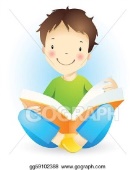 I can learn by playing and exploring.I can play and learn inside and outside. It is fun!I can try my best to do new things.I can communicate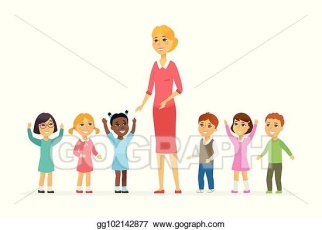 I can listen to others.I can show you what I think, want or need.I can understand other people and respond.I can try out new words and ask questions.I learn in my own way because I am unique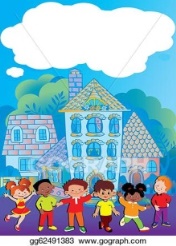 I am curious. I like to find things out!I can remember things I’ve done before. I can make links with things I’ve seen or done before.I am trying new things and I don’t give up if it’s tricky.I am supported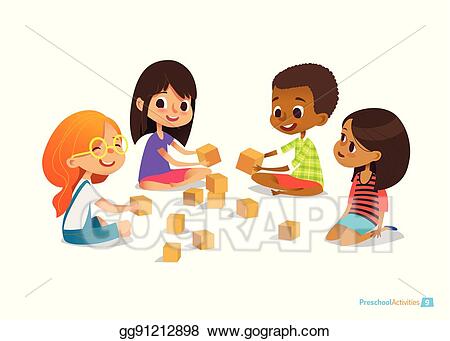 I know how I am feeling and what or who helps me.I can share and work in a team.I am included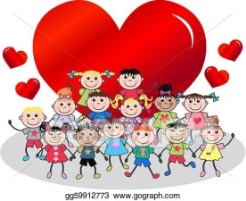 I am me; special and valued.I can play and learn with lots of different people, making new friends. I know we are all different and that’s ok.